安信基金管理有限责任公司关于安信新视野灵活配置混合型证券投资基金基金份额持有人大会表决结果暨决议生效公告依据《中华人民共和国证券投资基金法》、《公开募集证券投资基金运作管理办法》等法律法规的有关规定及《安信新视野灵活配置混合型证券投资基金基金合同》（以下简称“基金合同”）的约定，现将安信新视野灵活配置混合型证券投资基金（基金代码：003895/003896，以下简称“本基金”）基金份额持有人大会的表决结果、决议及相关事项公告如下：一、安信新视野灵活配置混合型证券投资基金持有人大会会议情况安信基金管理有限责任公司（以下简称“本公司”）旗下安信新视野灵活配置混合型证券投资基金以通讯方式召开了基金份额持有人大会，大会表决投票时间为2018年11月6日至2018年11月30日17:00，会议审议了《关于终止安信新视野灵活配置混合型证券投资基金基金合同有关事项的议案》（以下简称“本次会议议案”）。经根据《基金合同》计票，基金份额持有人及其代理人所代表的2,866,698.52份有效基金份额参加了此次持有人大会，且其所代表的基金份额占权益登记日基金总份额（权益登记日为2018年11月5日，权益登记日本基金总份额2,893,752.69份）的99.07%，符合《中华人民共和国证券投资基金法》、《公开募集证券投资基金运作管理办法》和《安信新视野灵活配置混合型证券投资基金基金合同》的有关持有人大会（通讯方式）的召开条件。参会的基金份额持有人及其代理人所代表的2,866,698.52份基金份额表示同意，0.00份基金份额表示反对，0.00份基金份额表示弃权。参加投票表决的基金份额持有人所持表决权的100%同意通过该议案。同意本次会议议案的基金份额符合《中华人民共和国证券投资基金法》、《公开募集证券投资基金运作管理办法》和《安信新视野灵活配置混合型证券投资基金基金合同》的有关规定，本次会议议案有效通过。此次基金份额持有人大会的计票于2018年12月4日在本基金的基金托管人中国银行股份有限公司授权代表的监督及上海通力律师事务所的见证下进行，并由北京市长安公证处公证员武军、公证员戴岳对计票过程及结果进行了公证。本次基金份额持有人大会的公证费10,000元，律师费40,000元，合计50,000元，由基金管理人承担。二、安信新视野灵活配置混合型证券投资基金持有人大会决议的生效根据《公开募集证券投资基金运作管理办法》（证监会令【第104号】）的规定，基金份额持有人大会决定的事项自表决通过之日起生效。本次基金份额持有人大会于2018年12月4日表决通过了《关于终止安信新视野灵活配置混合型证券投资基金基金合同有关事项的议案》，本次大会决议自该日起生效。基金管理人将自该日起五日内将表决通过的事项报中国证券监督管理委员会备案。三、《安信新视野灵活配置混合型证券投资基金基金合同》终止的后续安排根据基金份额持有人大会通过的议案及方案说明，本基金将从2018年12月7日起进入清算期，本基金进入清算程序后，基金管理人不再接受投资者提出的申购、赎回申请。本基金进入清算程序后，停止收取基金管理费、基金托管费。基金管理人将按照本《基金合同》约定，组织成立基金财产清算小组履行基金财产清算程序，并及时予以公告。四、备查文件1、《安信基金管理有限责任公司关于以通讯方式召开安信新视野灵活配置混合型证券投资基金基金份额持有人大会的公告》2、《安信新视野灵活配置混合型证券投资基金以通讯方式召开基金份额持有人大会的第一次提示性公告》3、《安信新视野灵活配置混合型证券投资基金以通讯方式召开基金份额持有人大会的第二次提示性公告》4、北京长安公证处出具的公证书5、上海市通力律师事务所出具的法律意见特此公告。安信基金管理有限责任公司2018年12月6日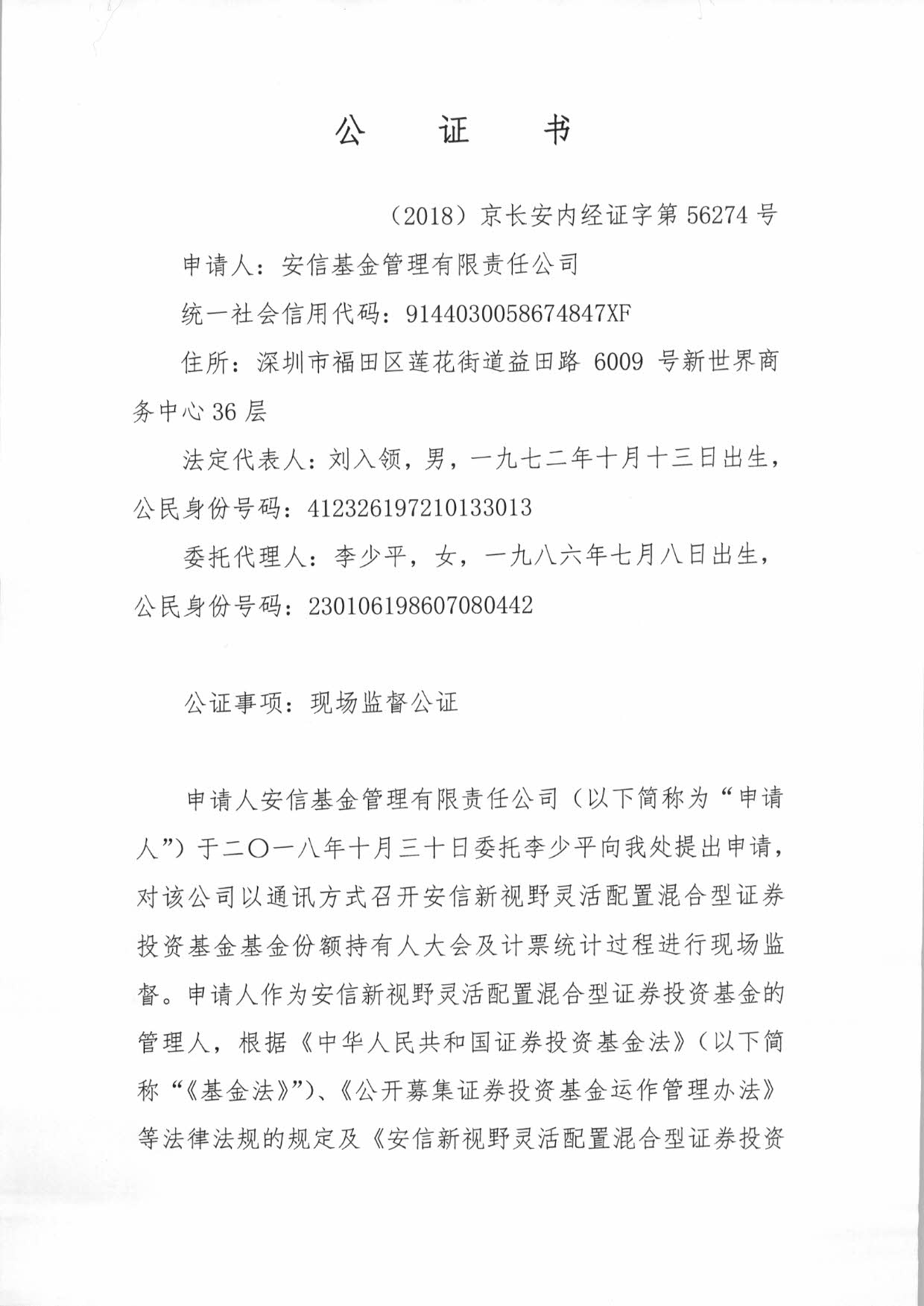 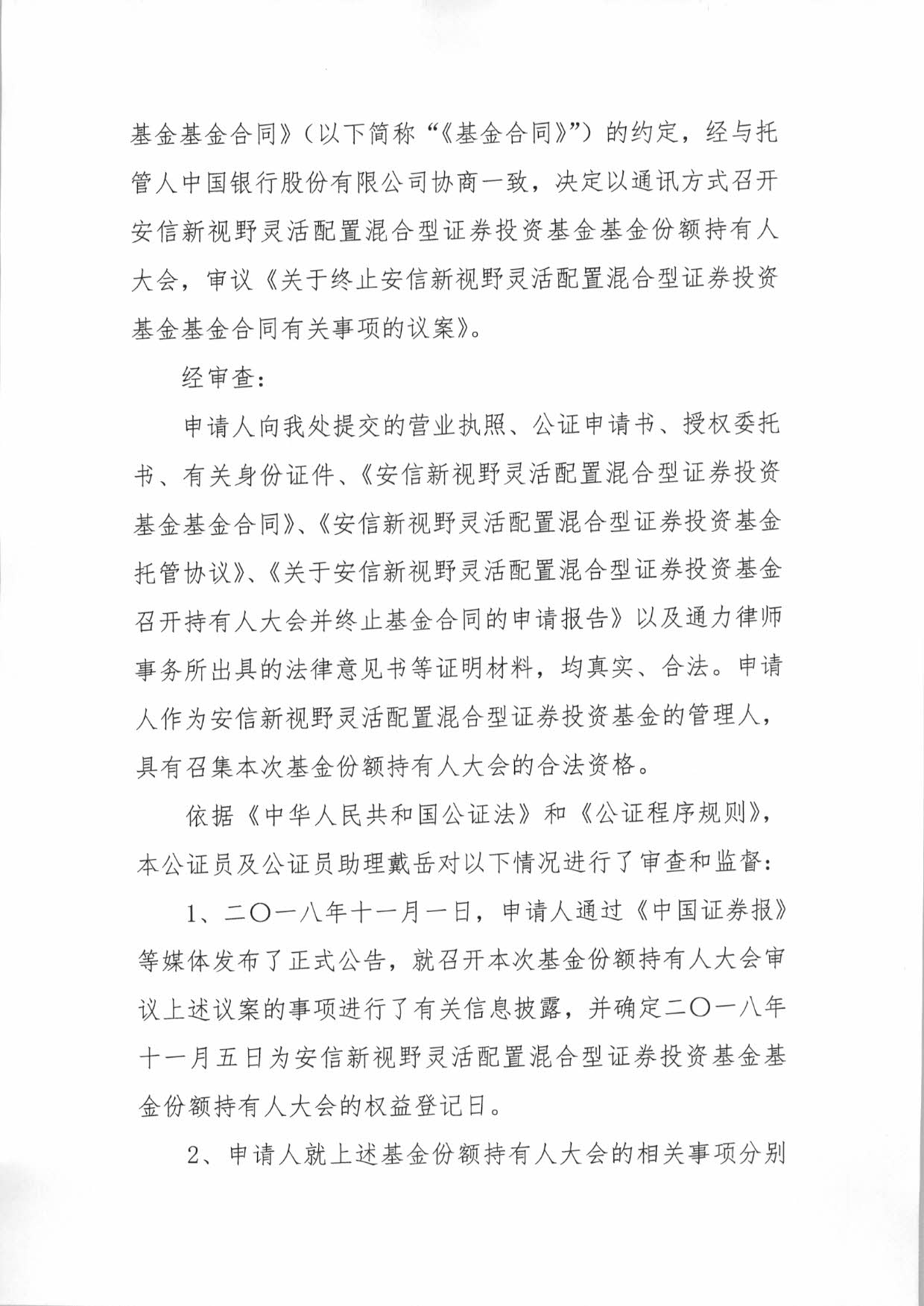 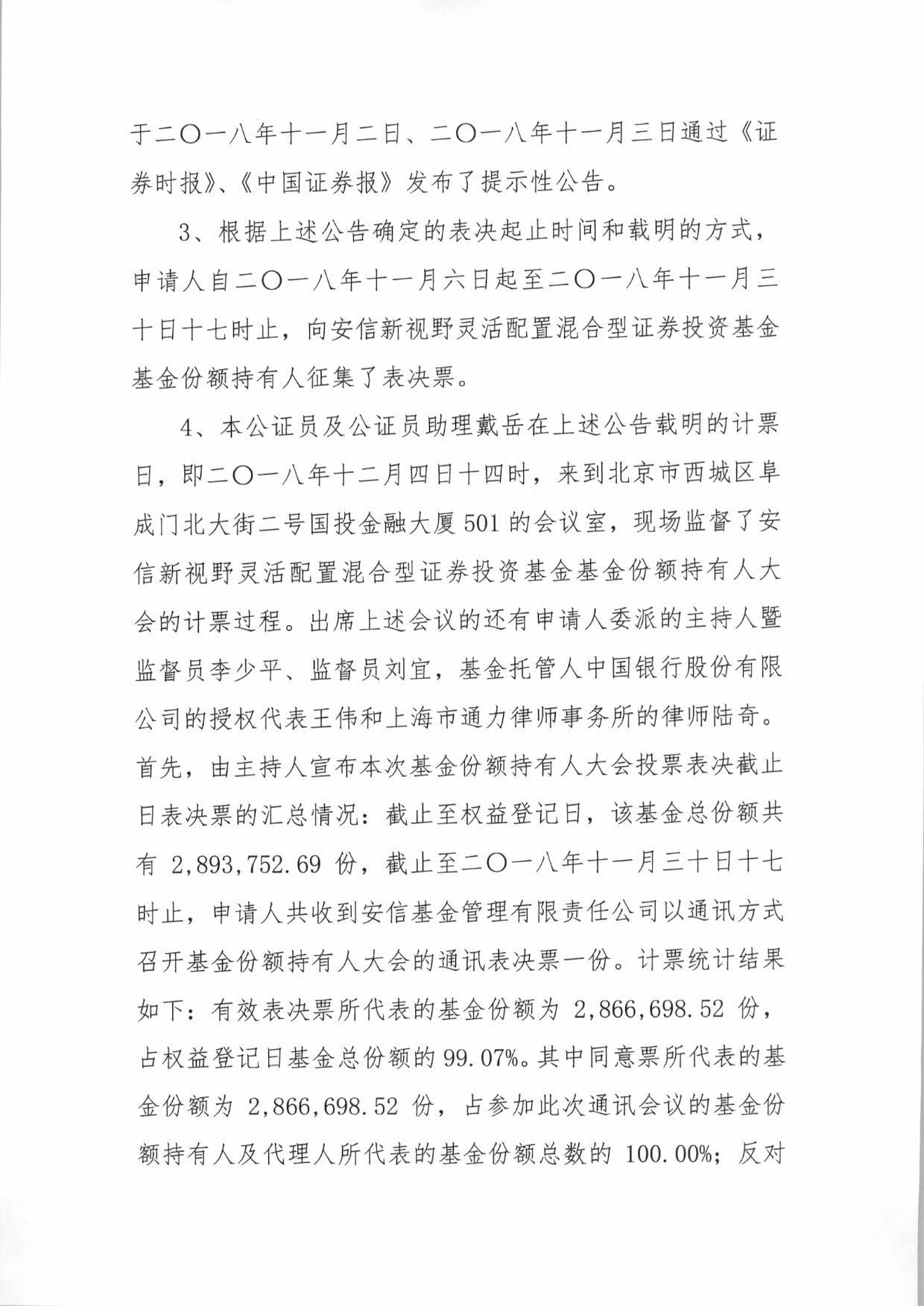 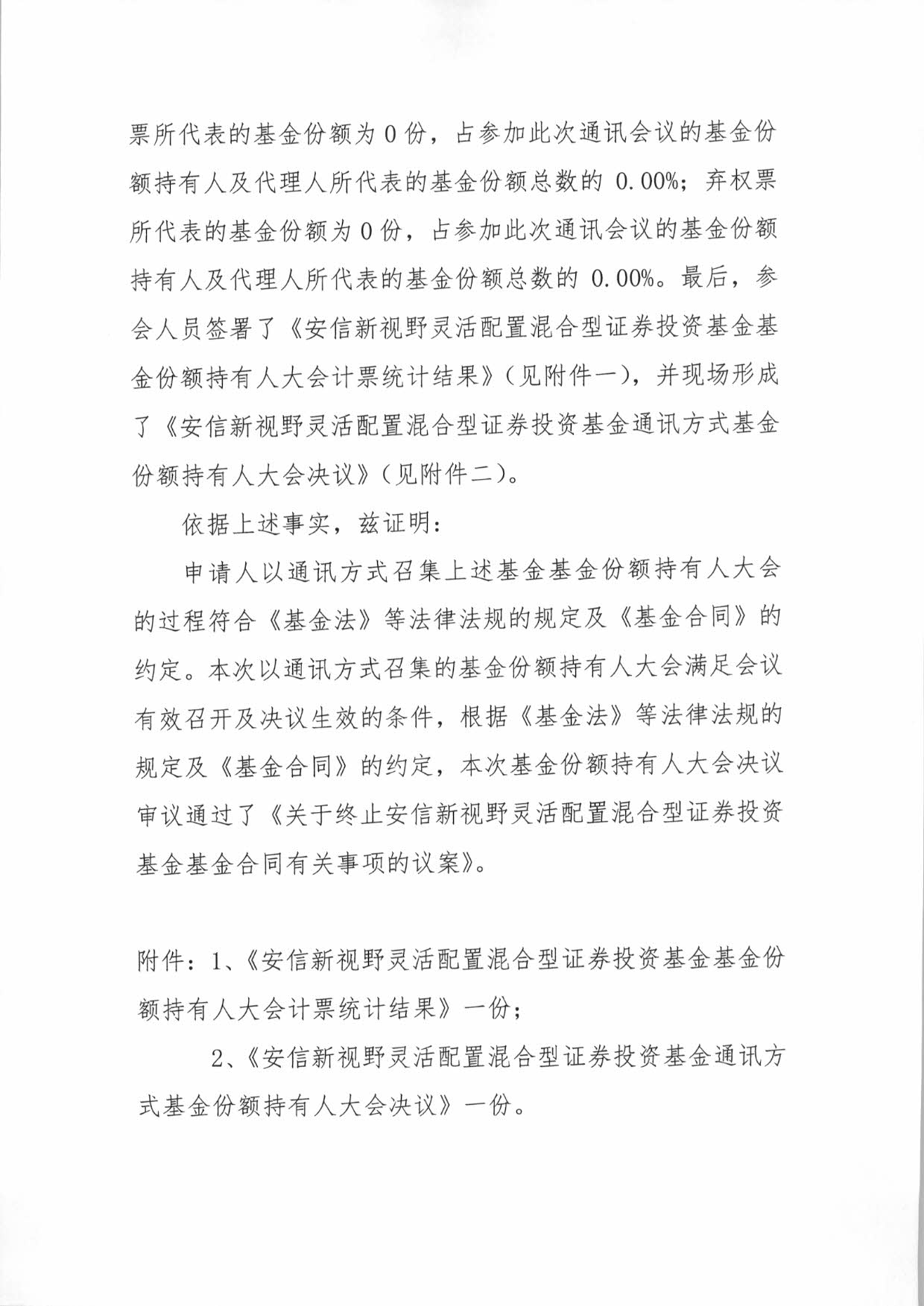 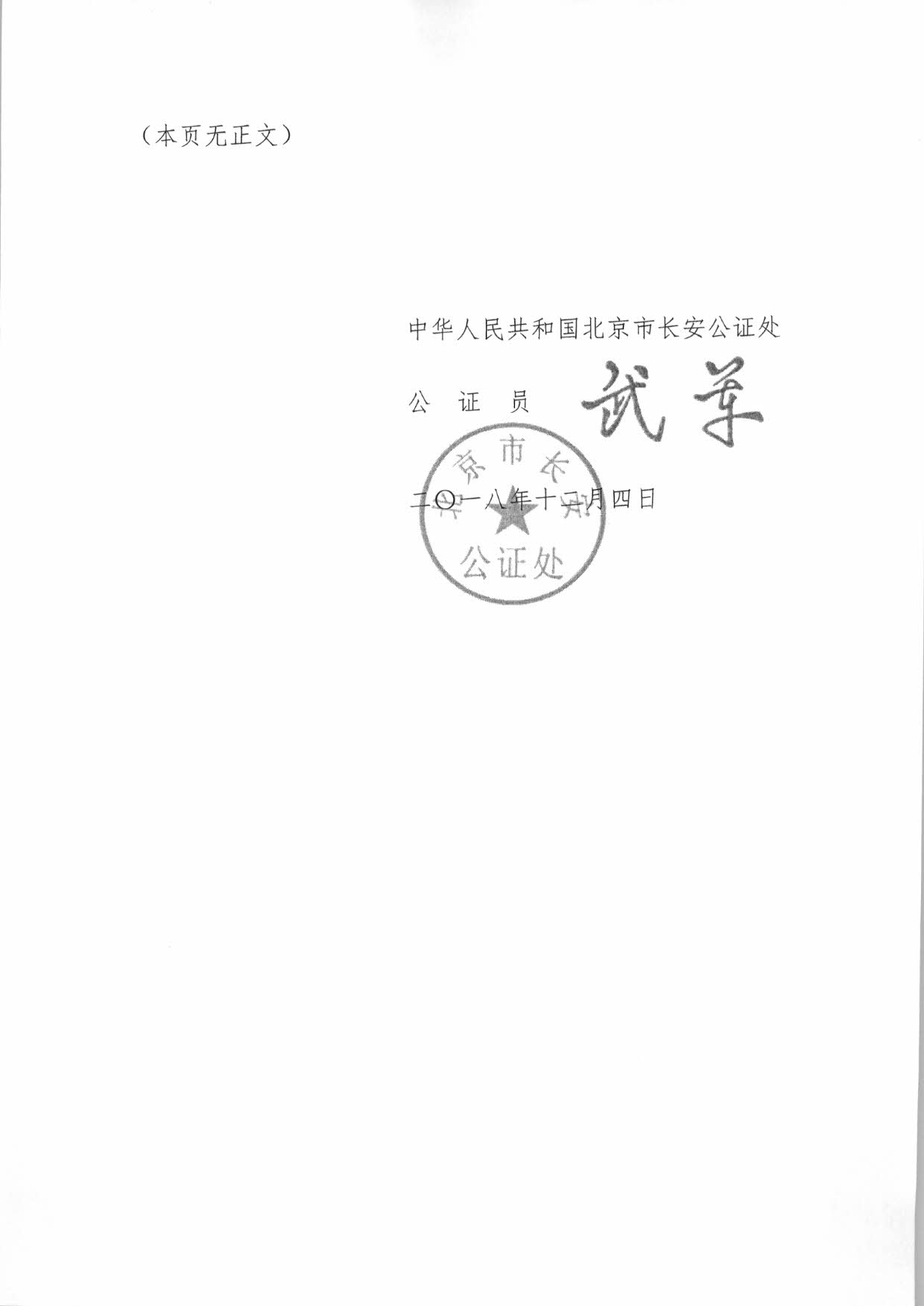 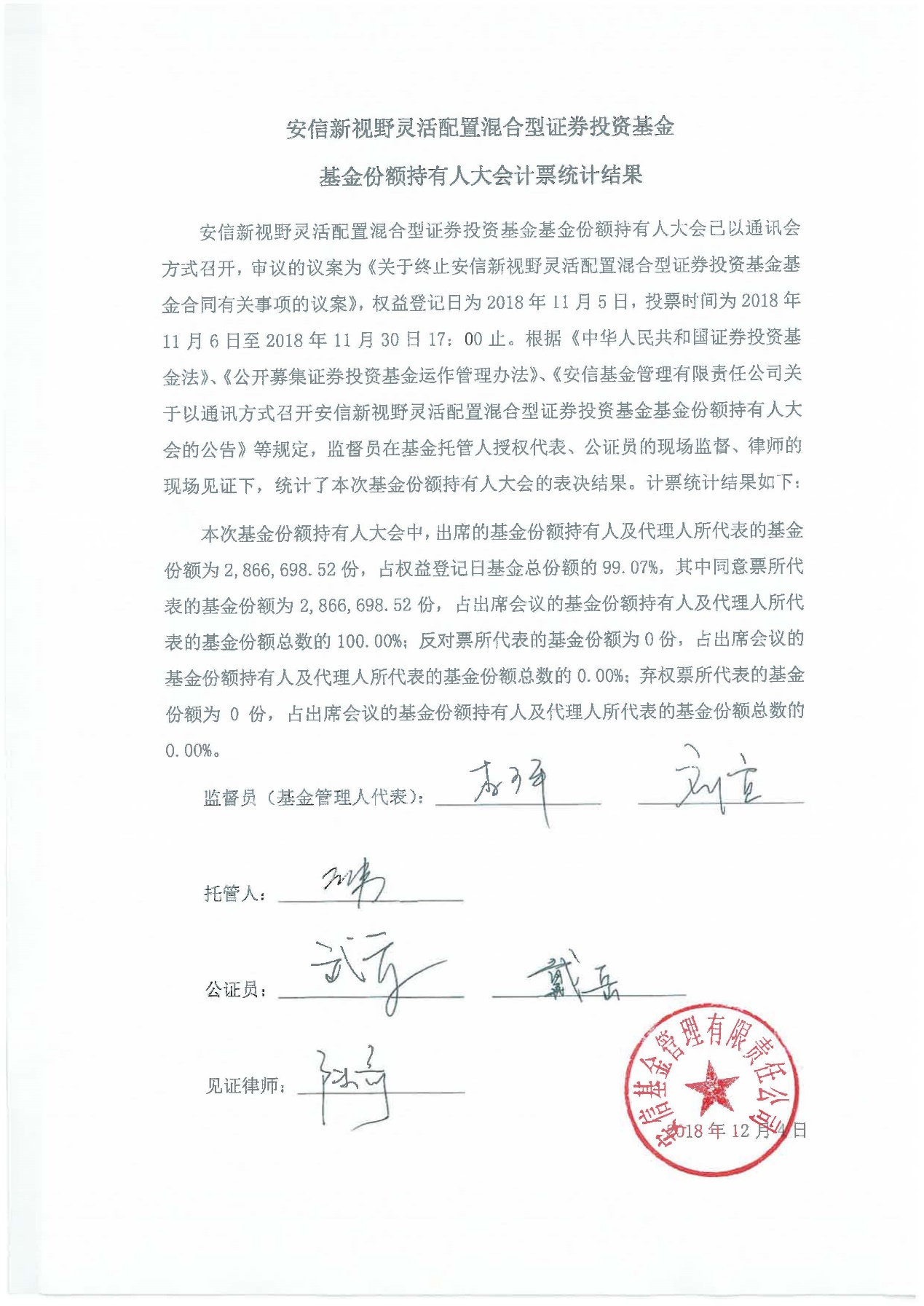 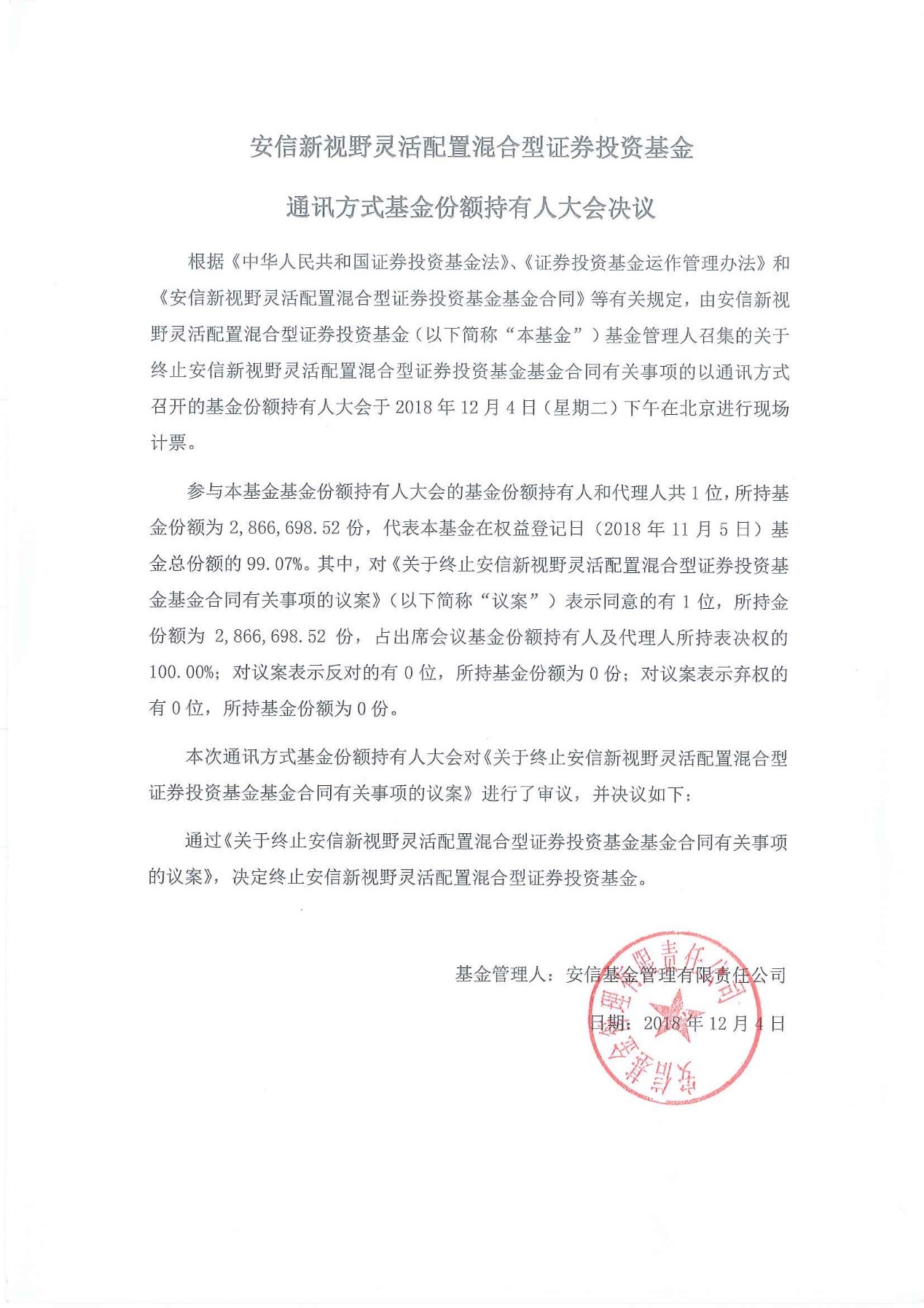 